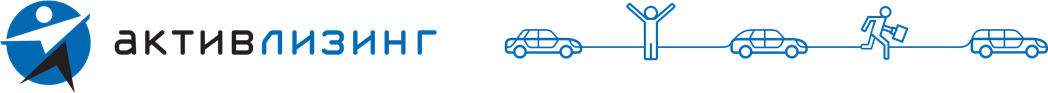 Перечень документов для физических лиц, необходимых для предоставления в ООО «Актив-Рент».1.заявка на лизингШаблоны документов (стр.2-5)Шаблоны документов (стр.2-5)2.анкета для клиента физического лицаШаблоны документов (стр.2-5)Шаблоны документов (стр.2-5)3.согласие на предоставление кредитного отчетаШаблоны документов (стр.2-5)Шаблоны документов (стр.2-5)Копии следующих документов:Копии следующих документов:Копии следующих документов:Копии следующих документов:4.Паспорт (стр.31-32, страница с адресом регистрации) или вид на жительство в Республике Беларусь (стр.15-16,стр. с фото)Паспорт (стр.31-32, страница с адресом регистрации) или вид на жительство в Республике Беларусь (стр.15-16,стр. с фото)5.Водительское удостоверение (лицевая сторона)Водительское удостоверение (лицевая сторона)При получении дохода от деятельности индивидуального предпринимателя дополнительно:При получении дохода от деятельности индивидуального предпринимателя дополнительно:При получении дохода от деятельности индивидуального предпринимателя дополнительно:При получении дохода от деятельности индивидуального предпринимателя дополнительно:6.Копия свидетельства о регистрации Индивидуального предпринимателяКопия свидетельства о регистрации Индивидуального предпринимателяКопия свидетельства о регистрации Индивидуального предпринимателяДля всех, кто будет вписан в договор в качестве водителей:Для всех, кто будет вписан в договор в качестве водителей:1.Паспорт (стр.31-32, страница с адресом регистрации) или вид на жительство в Республике Беларусь (стр.15-16,стр. с фото)2.Водительское удостоверение (лицевая сторона)Если совокупный доход супруга/супруги:Если совокупный доход супруга/супруги:1.Копия паспорта супруга/супруги (стр. 31-32,страница с адресом регистрации. Страница со штампом о регистрации брака) или вид на жительство в Республике Беларусь (стр.15-16, стр. с фото, страниц со штампом о регистрации брака)2.Страница со штампом о браке из паспорта/ вида на жительство лизингополучателя. Иные документы по усмотрению ООО «Актив-Рент», необходимые для рассмотрения вопроса для финансирования лизингового проекта.ЗАЯВКА НА ПРЕДОСТАВЛЕНИЕ В ЛИЗИНГ ТРАНСПОРТНОГО СРЕДСТВА ЗАЯВКА НА ПРЕДОСТАВЛЕНИЕ В ЛИЗИНГ ТРАНСПОРТНОГО СРЕДСТВА ЗАЯВКА НА ПРЕДОСТАВЛЕНИЕ В ЛИЗИНГ ТРАНСПОРТНОГО СРЕДСТВА ЗАЯВКА НА ПРЕДОСТАВЛЕНИЕ В ЛИЗИНГ ТРАНСПОРТНОГО СРЕДСТВА ЗАЯВКА НА ПРЕДОСТАВЛЕНИЕ В ЛИЗИНГ ТРАНСПОРТНОГО СРЕДСТВА Наименование предмета лизинга, 
год выпуска, идентификационные данные (VIN, гос.№)Наименование предмета лизинга, 
год выпуска, идентификационные данные (VIN, гос.№)Наименование предмета лизинга, 
год выпуска, идентификационные данные (VIN, гос.№)Наименование предмета лизинга, 
год выпуска, идентификационные данные (VIN, гос.№)Кол-воЦена приобретения Валюта приобретенияНаименование Поставщика/ПродавцаНаименование Поставщика/ПродавцаНаименование Поставщика/ПродавцаНаименование Поставщика/ПродавцаМестонахождение Поставщика/ПродавцаМестонахождение Поставщика/ПродавцаМестонахождение Поставщика/ПродавцаМестонахождение Поставщика/ПродавцаФ.И.О. представителя Продавца, ответственного за работу с ООО «Актив-Рент», Телефон / факсФ.И.О. представителя Продавца, ответственного за работу с ООО «Актив-Рент», Телефон / факсФ.И.О. представителя Продавца, ответственного за работу с ООО «Актив-Рент», Телефон / факсФ.И.О. представителя Продавца, ответственного за работу с ООО «Актив-Рент», Телефон / факсФИО ЛизингополучателяФИО ЛизингополучателяФИО ЛизингополучателяФИО ЛизингополучателяАдрес регистрации Адрес регистрации Адрес регистрации Адрес регистрации Телефон / факсТелефон / факсТелефон / факсТелефон / факсЛица, которые будут управлять предметом лизинга Лица, которые будут управлять предметом лизинга Лица, которые будут управлять предметом лизинга Лица, которые будут управлять предметом лизинга Местонахождение предмета лизинга у Лизингополучателя Местонахождение предмета лизинга у Лизингополучателя Местонахождение предмета лизинга у Лизингополучателя Местонахождение предмета лизинга у Лизингополучателя Желаемая валюта договора лизингаЖелаемая валюта договора лизингаЖелаемая валюта договора лизингаЖелаемая валюта договора лизингаСрок лизинга, мес. Срок лизинга, мес. Срок лизинга, мес. Срок лизинга, мес. Размер авансового платежа, % Размер авансового платежа, % Размер авансового платежа, % Размер авансового платежа, % Размер выкупной стоимости, %Размер выкупной стоимости, %Размер выкупной стоимости, %Размер выкупной стоимости, %Ф.И.О. контактного лица, телефон Ф.И.О. контактного лица, телефон Ф.И.О. контактного лица, телефон Ф.И.О. контактного лица, телефон Источник информации о компании ООО «Актив-Рент» (наименование газеты, журнала, радиорекламы, телерекламы, повторное обращение, интернет, проч.)Источник информации о компании ООО «Актив-Рент» (наименование газеты, журнала, радиорекламы, телерекламы, повторное обращение, интернет, проч.)Источник информации о компании ООО «Актив-Рент» (наименование газеты, журнала, радиорекламы, телерекламы, повторное обращение, интернет, проч.)Источник информации о компании ООО «Актив-Рент» (наименование газеты, журнала, радиорекламы, телерекламы, повторное обращение, интернет, проч.)Я,___________________________________________________________________________________:Я,___________________________________________________________________________________:Я,___________________________________________________________________________________:Я,___________________________________________________________________________________:Я,___________________________________________________________________________________:Я,___________________________________________________________________________________:Я,___________________________________________________________________________________:а) подтверждаю своё предварительное ознакомление с Информацией о возможных условиях договора лизинга;а) подтверждаю своё предварительное ознакомление с Информацией о возможных условиях договора лизинга;а) подтверждаю своё предварительное ознакомление с Информацией о возможных условиях договора лизинга;а) подтверждаю своё предварительное ознакомление с Информацией о возможных условиях договора лизинга;а) подтверждаю своё предварительное ознакомление с Информацией о возможных условиях договора лизинга;а) подтверждаю своё предварительное ознакомление с Информацией о возможных условиях договора лизинга;а) подтверждаю своё предварительное ознакомление с Информацией о возможных условиях договора лизинга;б) подтверждаю, что ознакомился и полностью согласен с Общими условиями договора финансовой аренды (лизинга), размещёнными на официальном сайте Лизингодателя в сети Интернет по адресу: alizing.by/fiz-licam, а также в письменной форме на бумажном носителе, мне был вручен 1 (один) экземпляр Общих условий на бумажном носителе;б) подтверждаю, что ознакомился и полностью согласен с Общими условиями договора финансовой аренды (лизинга), размещёнными на официальном сайте Лизингодателя в сети Интернет по адресу: alizing.by/fiz-licam, а также в письменной форме на бумажном носителе, мне был вручен 1 (один) экземпляр Общих условий на бумажном носителе;б) подтверждаю, что ознакомился и полностью согласен с Общими условиями договора финансовой аренды (лизинга), размещёнными на официальном сайте Лизингодателя в сети Интернет по адресу: alizing.by/fiz-licam, а также в письменной форме на бумажном носителе, мне был вручен 1 (один) экземпляр Общих условий на бумажном носителе;б) подтверждаю, что ознакомился и полностью согласен с Общими условиями договора финансовой аренды (лизинга), размещёнными на официальном сайте Лизингодателя в сети Интернет по адресу: alizing.by/fiz-licam, а также в письменной форме на бумажном носителе, мне был вручен 1 (один) экземпляр Общих условий на бумажном носителе;б) подтверждаю, что ознакомился и полностью согласен с Общими условиями договора финансовой аренды (лизинга), размещёнными на официальном сайте Лизингодателя в сети Интернет по адресу: alizing.by/fiz-licam, а также в письменной форме на бумажном носителе, мне был вручен 1 (один) экземпляр Общих условий на бумажном носителе;б) подтверждаю, что ознакомился и полностью согласен с Общими условиями договора финансовой аренды (лизинга), размещёнными на официальном сайте Лизингодателя в сети Интернет по адресу: alizing.by/fiz-licam, а также в письменной форме на бумажном носителе, мне был вручен 1 (один) экземпляр Общих условий на бумажном носителе;б) подтверждаю, что ознакомился и полностью согласен с Общими условиями договора финансовой аренды (лизинга), размещёнными на официальном сайте Лизингодателя в сети Интернет по адресу: alizing.by/fiz-licam, а также в письменной форме на бумажном носителе, мне был вручен 1 (один) экземпляр Общих условий на бумажном носителе;в) подтверждаю, что выбор предмета лизинга и продавца предмета лизинга, указанных в настоящей заявке, осуществлены мной лично до заключения договора лизинга с ООО «Актив-Рент»;в) подтверждаю, что выбор предмета лизинга и продавца предмета лизинга, указанных в настоящей заявке, осуществлены мной лично до заключения договора лизинга с ООО «Актив-Рент»;в) подтверждаю, что выбор предмета лизинга и продавца предмета лизинга, указанных в настоящей заявке, осуществлены мной лично до заключения договора лизинга с ООО «Актив-Рент»;в) подтверждаю, что выбор предмета лизинга и продавца предмета лизинга, указанных в настоящей заявке, осуществлены мной лично до заключения договора лизинга с ООО «Актив-Рент»;в) подтверждаю, что выбор предмета лизинга и продавца предмета лизинга, указанных в настоящей заявке, осуществлены мной лично до заключения договора лизинга с ООО «Актив-Рент»;в) подтверждаю, что выбор предмета лизинга и продавца предмета лизинга, указанных в настоящей заявке, осуществлены мной лично до заключения договора лизинга с ООО «Актив-Рент»;в) подтверждаю, что выбор предмета лизинга и продавца предмета лизинга, указанных в настоящей заявке, осуществлены мной лично до заключения договора лизинга с ООО «Актив-Рент»;г) подтверждаю и соглашаюсь с тем, что передаю (передам) ООО «Актив-Рент» (в т.ч. дистанционно) по электронным каналам связи или в цифровом виде/форме сведения и документы, содержащие мои персональные (идентификационные) данныег) подтверждаю и соглашаюсь с тем, что передаю (передам) ООО «Актив-Рент» (в т.ч. дистанционно) по электронным каналам связи или в цифровом виде/форме сведения и документы, содержащие мои персональные (идентификационные) данныег) подтверждаю и соглашаюсь с тем, что передаю (передам) ООО «Актив-Рент» (в т.ч. дистанционно) по электронным каналам связи или в цифровом виде/форме сведения и документы, содержащие мои персональные (идентификационные) данныег) подтверждаю и соглашаюсь с тем, что передаю (передам) ООО «Актив-Рент» (в т.ч. дистанционно) по электронным каналам связи или в цифровом виде/форме сведения и документы, содержащие мои персональные (идентификационные) данныег) подтверждаю и соглашаюсь с тем, что передаю (передам) ООО «Актив-Рент» (в т.ч. дистанционно) по электронным каналам связи или в цифровом виде/форме сведения и документы, содержащие мои персональные (идентификационные) данныег) подтверждаю и соглашаюсь с тем, что передаю (передам) ООО «Актив-Рент» (в т.ч. дистанционно) по электронным каналам связи или в цифровом виде/форме сведения и документы, содержащие мои персональные (идентификационные) данныег) подтверждаю и соглашаюсь с тем, что передаю (передам) ООО «Актив-Рент» (в т.ч. дистанционно) по электронным каналам связи или в цифровом виде/форме сведения и документы, содержащие мои персональные (идентификационные) данныед) подтверждаю и гарантирую, что предоставляемые сведения и документы достоверны и актуальны, заполнены и направлены (переданы) лично, в т.ч. по электронным каналам связи или в цифровом виде/форме;д) подтверждаю и гарантирую, что предоставляемые сведения и документы достоверны и актуальны, заполнены и направлены (переданы) лично, в т.ч. по электронным каналам связи или в цифровом виде/форме;д) подтверждаю и гарантирую, что предоставляемые сведения и документы достоверны и актуальны, заполнены и направлены (переданы) лично, в т.ч. по электронным каналам связи или в цифровом виде/форме;д) подтверждаю и гарантирую, что предоставляемые сведения и документы достоверны и актуальны, заполнены и направлены (переданы) лично, в т.ч. по электронным каналам связи или в цифровом виде/форме;д) подтверждаю и гарантирую, что предоставляемые сведения и документы достоверны и актуальны, заполнены и направлены (переданы) лично, в т.ч. по электронным каналам связи или в цифровом виде/форме;д) подтверждаю и гарантирую, что предоставляемые сведения и документы достоверны и актуальны, заполнены и направлены (переданы) лично, в т.ч. по электронным каналам связи или в цифровом виде/форме;д) подтверждаю и гарантирую, что предоставляемые сведения и документы достоверны и актуальны, заполнены и направлены (переданы) лично, в т.ч. по электронным каналам связи или в цифровом виде/форме;е) разрешаю ООО «Актив-Рент» принимать, обрабатывать и проверять указанные сведения любыми незапрещенными законом способами, хранить и использовать данные сведения и результаты их провер-ки в любых незапрещенных законом целях, необходимых для рассмотрения, заключения и исполнения предполагаемой сделки (сделок) либо деятельности ООО «Актив-Рент».е) разрешаю ООО «Актив-Рент» принимать, обрабатывать и проверять указанные сведения любыми незапрещенными законом способами, хранить и использовать данные сведения и результаты их провер-ки в любых незапрещенных законом целях, необходимых для рассмотрения, заключения и исполнения предполагаемой сделки (сделок) либо деятельности ООО «Актив-Рент».е) разрешаю ООО «Актив-Рент» принимать, обрабатывать и проверять указанные сведения любыми незапрещенными законом способами, хранить и использовать данные сведения и результаты их провер-ки в любых незапрещенных законом целях, необходимых для рассмотрения, заключения и исполнения предполагаемой сделки (сделок) либо деятельности ООО «Актив-Рент».е) разрешаю ООО «Актив-Рент» принимать, обрабатывать и проверять указанные сведения любыми незапрещенными законом способами, хранить и использовать данные сведения и результаты их провер-ки в любых незапрещенных законом целях, необходимых для рассмотрения, заключения и исполнения предполагаемой сделки (сделок) либо деятельности ООО «Актив-Рент».е) разрешаю ООО «Актив-Рент» принимать, обрабатывать и проверять указанные сведения любыми незапрещенными законом способами, хранить и использовать данные сведения и результаты их провер-ки в любых незапрещенных законом целях, необходимых для рассмотрения, заключения и исполнения предполагаемой сделки (сделок) либо деятельности ООО «Актив-Рент».е) разрешаю ООО «Актив-Рент» принимать, обрабатывать и проверять указанные сведения любыми незапрещенными законом способами, хранить и использовать данные сведения и результаты их провер-ки в любых незапрещенных законом целях, необходимых для рассмотрения, заключения и исполнения предполагаемой сделки (сделок) либо деятельности ООО «Актив-Рент».е) разрешаю ООО «Актив-Рент» принимать, обрабатывать и проверять указанные сведения любыми незапрещенными законом способами, хранить и использовать данные сведения и результаты их провер-ки в любых незапрещенных законом целях, необходимых для рассмотрения, заключения и исполнения предполагаемой сделки (сделок) либо деятельности ООО «Актив-Рент».Подпись Лизингополучателя
и её расшифровка (собственноручно)  Подпись Лизингополучателя
и её расшифровка (собственноручно)  Подпись Лизингополучателя
и её расшифровка (собственноручно)  Подпись Лизингополучателя
и её расшифровка (собственноручно)  __________  /____________________/__________  /____________________/__________  /____________________/________________________ г.________________________ г.________________________ г.________________________ г.